№ п/пНаименование товараНаименование показателя, технического, функционального параметра, ед. изм. ПоказателяНаименование показателя, технического, функционального параметра, ед. изм. Показателя1Оборудование уличноеПримерный эскиз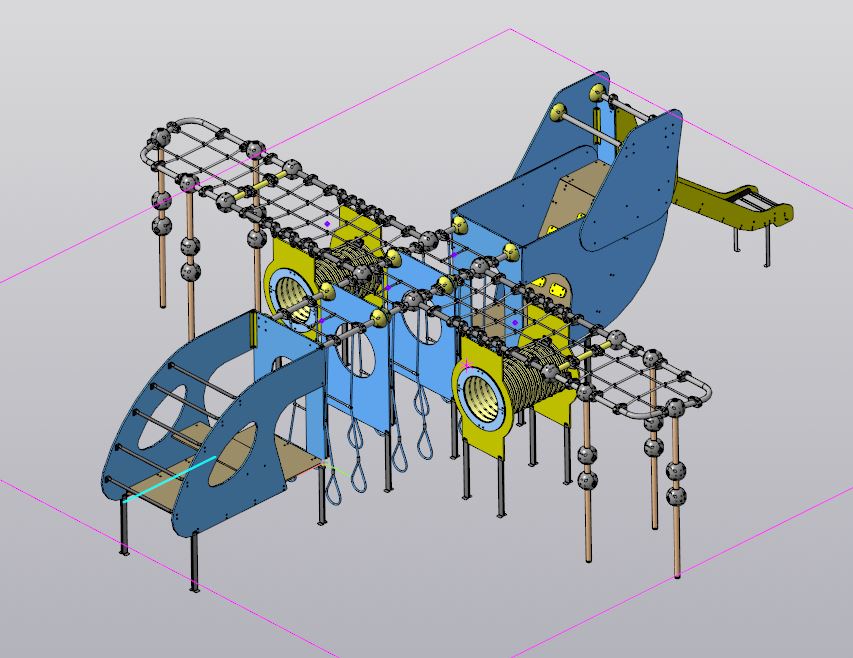 Внешние размеры Внешние размеры 1Оборудование уличноеПримерный эскизДлина, мм (±70 мм)89261Оборудование уличноеПримерный эскизШирина, мм (±70 мм)78041Оборудование уличноеПримерный эскизВысота, мм (±70 мм)22531Оборудование уличноеПримерный эскизКомплектацияКомплектация1Оборудование уличноеПримерный эскизСфера 57, шт.261Оборудование уличноеПримерный эскизПолусфера 57, шт.141Оборудование уличноеПримерный эскизГорка 1250, шт.11Оборудование уличноеПримерный эскизНосовая часть, шт.11Оборудование уличноеПримерный эскизКанатный лаз крайний, шт. 21Оборудование уличноеПримерный эскизКанатный лаз центральный, шт.21Оборудование уличноеПримерный эскизЛаз канатный подъем сдвоенный, шт. 31Оборудование уличноеПримерный эскизПолусфера 57, шт. 81Оборудование уличноеПримерный эскизОграждение горки, шт. 11Оборудование уличноеПримерный эскизХвостовая часть, шт. 11Оборудование уличноеПримерный эскизЛаз-труба, шт.21Оборудование уличноеПримерный эскизПанель с отверстием, шт. 21Оборудование уличноеПримерный эскизОписание конструкцииОписание конструкции1Оборудование уличноеПримерный эскизОборудование уличное должно представлять собой устойчивую конструкцию, обеспечивающую безопасные условия для развивающих занятий на открытом воздухе.Конструкция должна обладать высокой ударопрочностью и виброустойчивостью. Во избежание травм и застревания одежды и частей тела, изделие должно быть разработано и изготовлено в соответствии с требованиями ГОСТ Р 52169-2012. Изделие должно крепиться анкерными болтами к бетонному основанию или раме, либо должно иметь крепление в виде забетонированных закладных труб. Изделие должно быть антивандальным.Минимальный радиус закругления выступающих элементов изделия, доступных пользователю - не менее 3 мм.Выступающие части болтовых соединений должны быть защищены пластиковыми заглушками либо иным способом, предусмотренным требованиями ГОСТ Р 52169-2012 и позволяющими обеспечить безопасность конструкции.Выступающие и доступные торцы труб при их наличии должны быть закрыты пластиковыми антивандальными заглушками.Все металлические части конструкции должны быть окрашены полимерной порошковой эмалью методом запекания в заводских условиях, что предотвращает металл от коррозии. Анкерные болты либо крепежные изделия должны быть оцинкованы. Каждое оборудование согласно ГОСТ Р 52169-2012 комплектуется табличкой информационной, на которой должна быть нанесена информация о производителе, месяце и годе изготовления, обозначение изделия.Оборудование уличное должно представлять собой устойчивую конструкцию, обеспечивающую безопасные условия для развивающих занятий на открытом воздухе.Конструкция должна обладать высокой ударопрочностью и виброустойчивостью. Во избежание травм и застревания одежды и частей тела, изделие должно быть разработано и изготовлено в соответствии с требованиями ГОСТ Р 52169-2012. Изделие должно крепиться анкерными болтами к бетонному основанию или раме, либо должно иметь крепление в виде забетонированных закладных труб. Изделие должно быть антивандальным.Минимальный радиус закругления выступающих элементов изделия, доступных пользователю - не менее 3 мм.Выступающие части болтовых соединений должны быть защищены пластиковыми заглушками либо иным способом, предусмотренным требованиями ГОСТ Р 52169-2012 и позволяющими обеспечить безопасность конструкции.Выступающие и доступные торцы труб при их наличии должны быть закрыты пластиковыми антивандальными заглушками.Все металлические части конструкции должны быть окрашены полимерной порошковой эмалью методом запекания в заводских условиях, что предотвращает металл от коррозии. Анкерные болты либо крепежные изделия должны быть оцинкованы. Каждое оборудование согласно ГОСТ Р 52169-2012 комплектуется табличкой информационной, на которой должна быть нанесена информация о производителе, месяце и годе изготовления, обозначение изделия.1Сфера 57Сфера 57Сфера 571Сфера должна состоять из двух пластиковых полусфер, кронштейна металлического и заглушек. Полусферы представляют собой корпусную деталь в виде пустотелой полусферы диаметром не менее 205 мм и высотой от плоскости до вершины радиуса не менее 102 мм. Внутри полусферы расположены ребра жесткости и посадочные места отверстий. Для скрепления двух полусфер между собой выполнены 4 отверстия диаметрами не менее 9,2 мм, которые расположены на расстоянии не менее 100 мм по осевом. Кронштейн металлический выполнен из листа металлического толщиной не менее 2,5 мм. Представляет собой деталь крестообразной формы с полусферическими радиусными частями по четырем краям, радиусы не менее 28,5 мм. В радиусных частях выполнены отверстия-пазы размерами не менее 40х12 мм, всего 4 шт. Отверстия-пазы расположены от края крестообразных окончаний на расстоянии не менее 22 мм и расположены длинной стороной перпендикулярно крестообразным окончанием, которые позволяют регулировать угол установки кронштейна. Отверстия под крепления пластиковых полусфера закрываются заглушками из пластика, диаметром не менее 25 мм по наружнему бортику. Заглушка представляет собой деталь в виде цилиндра, усеченного с высокой стороной размером не менее 34 мм и низкой стороной размером не менее 9 мм. Сфера должна состоять из двух пластиковых полусфер, кронштейна металлического и заглушек. Полусферы представляют собой корпусную деталь в виде пустотелой полусферы диаметром не менее 205 мм и высотой от плоскости до вершины радиуса не менее 102 мм. Внутри полусферы расположены ребра жесткости и посадочные места отверстий. Для скрепления двух полусфер между собой выполнены 4 отверстия диаметрами не менее 9,2 мм, которые расположены на расстоянии не менее 100 мм по осевом. Кронштейн металлический выполнен из листа металлического толщиной не менее 2,5 мм. Представляет собой деталь крестообразной формы с полусферическими радиусными частями по четырем краям, радиусы не менее 28,5 мм. В радиусных частях выполнены отверстия-пазы размерами не менее 40х12 мм, всего 4 шт. Отверстия-пазы расположены от края крестообразных окончаний на расстоянии не менее 22 мм и расположены длинной стороной перпендикулярно крестообразным окончанием, которые позволяют регулировать угол установки кронштейна. Отверстия под крепления пластиковых полусфера закрываются заглушками из пластика, диаметром не менее 25 мм по наружнему бортику. Заглушка представляет собой деталь в виде цилиндра, усеченного с высокой стороной размером не менее 34 мм и низкой стороной размером не менее 9 мм. Горка 1250Горка 1250Горка 1250Горка должна состоять из следующих элементов:- связь – 10 шт.;- скат – 1 шт.;- плинтус – 2 шт.;- борт – 2 шт.;- опора – 2 шт.  Скат горки должен быть изготовлен из единого листа нержавеющей стали толщиной одна целая пять десятых мм размерами не менее 2440*495 мм.  На горке должны быть участки скольжения длиной не менее 1595 мм и торможения длиной не менее 530 мм, радиус гиба между которыми должен быть не менее r=450 мм.  В нижней части после участка торможения скат должен быть подвернут с радиусом закругления не более 60 мм. Скат горки должен поддерживаться опорами, изготовленными из влагостойкой фанеры ФСФ толщиной не менее 9 мм. Дополнительно скат горки должен быть укреплен плинтусами, которые должны присоединяться к борту горки болтовыми соединениями. Плинтуса должны быть изготовлены из влагостойкой фанеры ФСФ толщиной не менее 9 мм высотой не менее 60 мм. В секторе участка скольжения горки для создания дополнительной жесткости конструкции к бортам горки должны быть укреплены связи, изготовленные из металлического листа толщиной не менее 2,5 мм в виде скобы. Борта горки должны быть выполнены из влагостойкой фанеры ФСФ толщиной не менее 18 мм длиной 2345 мм и высотой не менее 225 мм. Борта горки должны возвышаться над уровнем ската не менее, чем на 120 мм. Габаритные размеры горки должны быть не менее 530*1965*1345 ммГорка должна состоять из следующих элементов:- связь – 10 шт.;- скат – 1 шт.;- плинтус – 2 шт.;- борт – 2 шт.;- опора – 2 шт.  Скат горки должен быть изготовлен из единого листа нержавеющей стали толщиной одна целая пять десятых мм размерами не менее 2440*495 мм.  На горке должны быть участки скольжения длиной не менее 1595 мм и торможения длиной не менее 530 мм, радиус гиба между которыми должен быть не менее r=450 мм.  В нижней части после участка торможения скат должен быть подвернут с радиусом закругления не более 60 мм. Скат горки должен поддерживаться опорами, изготовленными из влагостойкой фанеры ФСФ толщиной не менее 9 мм. Дополнительно скат горки должен быть укреплен плинтусами, которые должны присоединяться к борту горки болтовыми соединениями. Плинтуса должны быть изготовлены из влагостойкой фанеры ФСФ толщиной не менее 9 мм высотой не менее 60 мм. В секторе участка скольжения горки для создания дополнительной жесткости конструкции к бортам горки должны быть укреплены связи, изготовленные из металлического листа толщиной не менее 2,5 мм в виде скобы. Борта горки должны быть выполнены из влагостойкой фанеры ФСФ толщиной не менее 18 мм длиной 2345 мм и высотой не менее 225 мм. Борта горки должны возвышаться над уровнем ската не менее, чем на 120 мм. Габаритные размеры горки должны быть не менее 530*1965*1345 ммПолусфераПолусфераПолусфераПолусфера должна состоять из пластиковой полусферы, кронштейна металлического и заглушек. Полусфера представляет собой корпусную деталь в виде пустотелой полусферы диаметром не менее 205 мм и высотой от плоскости до вершины радиуса не менее 98 мм. Внутри полусферы расположены ребра жесткости и посадочные места отверстий. Кронштейн металлический выполнен из листа металлического толщиной не менее 4 мм. Габариты 170х100 мм высотой не менее 59 мм. Кронштейн выполнены в виде усеченной окружности с вырезами и отогнутыми бортами. Борты имеют загнутые края друг к другу под углом 120 градусов. Отверстия под крепления пластиковой полусферы закрываются заглушками из пластика, диаметром не менее 25 мм по наружнему бортику. Заглушка представляет собой деталь в виде цилиндра, усеченного с высокой стороной размером не менее 34 мм и низкой стороной размером не менее 9 ммПолусфера должна состоять из пластиковой полусферы, кронштейна металлического и заглушек. Полусфера представляет собой корпусную деталь в виде пустотелой полусферы диаметром не менее 205 мм и высотой от плоскости до вершины радиуса не менее 98 мм. Внутри полусферы расположены ребра жесткости и посадочные места отверстий. Кронштейн металлический выполнен из листа металлического толщиной не менее 4 мм. Габариты 170х100 мм высотой не менее 59 мм. Кронштейн выполнены в виде усеченной окружности с вырезами и отогнутыми бортами. Борты имеют загнутые края друг к другу под углом 120 градусов. Отверстия под крепления пластиковой полусферы закрываются заглушками из пластика, диаметром не менее 25 мм по наружнему бортику. Заглушка представляет собой деталь в виде цилиндра, усеченного с высокой стороной размером не менее 34 мм и низкой стороной размером не менее 9 ммКанатный лаз крайнийКанатный лаз крайнийКанатный лаз крайнийКанатный лаз состоит из перекрестно-пересекающихся канатных отрезков, соединенных между собой. Канатная сетка должна быть изготовлена из крученого армированного полипропиленового атмосферостойкого каната (Ø16мм). Канат соединяется в девяти местах при помощи пластиковых хомутов к трубам диаметрам 57 мм.Канатный лаз состоит из перекрестно-пересекающихся канатных отрезков, соединенных между собой. Канатная сетка должна быть изготовлена из крученого армированного полипропиленового атмосферостойкого каната (Ø16мм). Канат соединяется в девяти местах при помощи пластиковых хомутов к трубам диаметрам 57 мм.Канатный лаз центральныйКанатный лаз центральныйКанатный лаз центральныйКанатный лаз состоит из перекрестно-пересекающихся канатных отрезков, соединенных между собой. Канатная сетка должна быть изготовлена из крученого армированного полипропиленового атмосферостойкого каната (Ø16мм). Канат соединяется в шестнадцати местах при помощи пластиковых хомутов к трубам диаметрам 57 мм.Канатный лаз состоит из перекрестно-пересекающихся канатных отрезков, соединенных между собой. Канатная сетка должна быть изготовлена из крученого армированного полипропиленового атмосферостойкого каната (Ø16мм). Канат соединяется в шестнадцати местах при помощи пластиковых хомутов к трубам диаметрам 57 мм.Лаз канатный подъем сдвоенныйЛаз канатный подъем сдвоенныйЛаз канатный подъем сдвоенныйЛаз должен предоставлять собой канатную конструкцию из четырех параллельных вертикальных канатных отрезков, попарно которые соединены двумя канатными стяжками и две канатные стяжки соединены между собой еще одной стяжкой по центру. Канатная сетка должна быть изготовлена из крученого армированного полипропиленового атмосферостойкого каната (Ø16мм).Нижняя часть сетки бетонируется; верхняя – закрепляется трубах диаметром 57 мм с помощью пластиковых хомутов.Лаз должен предоставлять собой канатную конструкцию из четырех параллельных вертикальных канатных отрезков, попарно которые соединены двумя канатными стяжками и две канатные стяжки соединены между собой еще одной стяжкой по центру. Канатная сетка должна быть изготовлена из крученого армированного полипропиленового атмосферостойкого каната (Ø16мм).Нижняя часть сетки бетонируется; верхняя – закрепляется трубах диаметром 57 мм с помощью пластиковых хомутов.Ограждение горкиОграждение горкиОграждение горкиОграждение предназначено для безопасного попадания детей на горку. Боковина ограждения выполнена из фанеры ФСФ толщиной 15 мм, высотой общей не менее 938 мм. Ограждение предназначено для безопасного попадания детей на горку. Боковина ограждения выполнена из фанеры ФСФ толщиной 15 мм, высотой общей не менее 938 мм. Хвостовая частьХвостовая частьХвостовая частьПлощадка должна состоять из каркаса, настила и крепежных элементов. Настил должен быть выполнен из фанеры ФОФ с высокой водо- и износостойкостью, с антискользящим покрытием толщиной не менее 15 мм. Настил представляет собой квадрат 900*600 мм(+-10мм) с вырезанными по углам сегментами. Настил должен крепиться к каркасу посредством не менее восьми болтовых соединений. Размеры площадки должны быть не более 900*600 ммПлощадка должна состоять из каркаса, настила и крепежных элементов. Настил должен быть выполнен из фанеры ФОФ с высокой водо- и износостойкостью, с антискользящим покрытием толщиной не менее 15 мм. Настил представляет собой квадрат 900*600 мм(+-10мм) с вырезанными по углам сегментами. Настил должен крепиться к каркасу посредством не менее восьми болтовых соединений. Размеры площадки должны быть не более 900*600 ммНосовая частьНосовая частьНосовая частьВыполнена из двух боковин, настила, стяжек и фанерной панели. Боковины выполнены из фанеры ФСФ толщиной не менее 18 мм, размерами не менее 2150х1450 мм. В боковине выполнено фигурное отверстие, с радиусами закругления не менее 100 мм. Между двумя боковинами прикреплены перекладины из трубы 32х2 мм длиной не менее 1014 мм. Концы трубы обжаты до плоскости, загнуты на 90 градусов, в загнутых частях выполнены отверстия диаметрами не менее 8,5 мм. Всего в носовой части используются 5 стяжек. Настил выполнен из фанеры ФОФ толщиной не менее 18 мм, размерами не менее 1800х1014 мм. Выполнена из двух боковин, настила, стяжек и фанерной панели. Боковины выполнены из фанеры ФСФ толщиной не менее 18 мм, размерами не менее 2150х1450 мм. В боковине выполнено фигурное отверстие, с радиусами закругления не менее 100 мм. Между двумя боковинами прикреплены перекладины из трубы 32х2 мм длиной не менее 1014 мм. Концы трубы обжаты до плоскости, загнуты на 90 градусов, в загнутых частях выполнены отверстия диаметрами не менее 8,5 мм. Всего в носовой части используются 5 стяжек. Настил выполнен из фанеры ФОФ толщиной не менее 18 мм, размерами не менее 1800х1014 мм. Панель с отверстиемПанель с отверстиемПанель с отверстиемПанель состоит из фанерной панели и двух грунтозацепов. Фанерная панель выполнена габаритами не менее 987х1450 мм из фанеры ФСФ толщиной не менее 18 мм. В фанерной панели выполнено отверстие размерами не менее 600 мм. Отверстие расположено по центру панели, на расстоянии не менее 800 мм от нижней части панели. Верхние углы панели имеют скругления радиусами не менее 105 мм. Панель состоит из фанерной панели и двух грунтозацепов. Фанерная панель выполнена габаритами не менее 987х1450 мм из фанеры ФСФ толщиной не менее 18 мм. В фанерной панели выполнено отверстие размерами не менее 600 мм. Отверстие расположено по центру панели, на расстоянии не менее 800 мм от нижней части панели. Верхние углы панели имеют скругления радиусами не менее 105 мм. Лаз-трубаЛаз-трубаЛаз-трубаЛаз-труба выполнен из фанерных панелей и гофрированной трубы.  Гофрированная труба представляет собой лаз, с внутренним диаметром не менее 500 мм, длиной не менее 900 мм. Наружный диаметр гофры не менее 580 мм. Труба должна быть изготовлена с резом посередине впадины, с отсутствием заусенцев и острых кромок. Материал изготовления трубы гофрированной – полиэтилен низкого давления (либо эквивалент) имеющий повышенную стойкость к УФ-излучению и предназначенный для установки в уличных условиях. Труба гофрированная должна крепиться к фанерным элементам с внутренней стороны с помощью четырех пластиковых хомутов, которые охватывают гофру и удерживают ее.Лаз-труба выполнен из фанерных панелей и гофрированной трубы.  Гофрированная труба представляет собой лаз, с внутренним диаметром не менее 500 мм, длиной не менее 900 мм. Наружный диаметр гофры не менее 580 мм. Труба должна быть изготовлена с резом посередине впадины, с отсутствием заусенцев и острых кромок. Материал изготовления трубы гофрированной – полиэтилен низкого давления (либо эквивалент) имеющий повышенную стойкость к УФ-излучению и предназначенный для установки в уличных условиях. Труба гофрированная должна крепиться к фанерным элементам с внутренней стороны с помощью четырех пластиковых хомутов, которые охватывают гофру и удерживают ее.